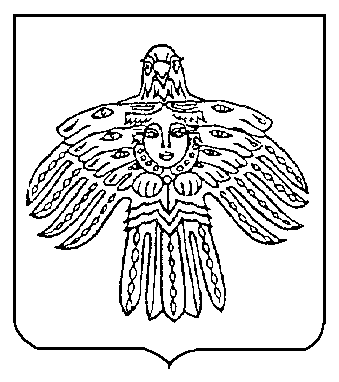 Об утверждении Положения о предотвращении и урегулировании конфликта интересов в муниципальных учреждениях, муниципальных унитарных предприятиях, муниципальных казённых предприятиях, учредителем которых является администрации МОГО «Ухта»В соответствии с Федеральным законом от 06.10.2003 № 131-ФЗ «Об общих принципах организации местного самоуправления в Российской Федерации», Федеральным законом от 25 декабря 2008 г. № 273-ФЗ «О противодействии коррупции», администрация постановляет:1. Утвердить Положение о предотвращении и урегулировании конфликта интересов в муниципальных учреждениях, муниципальных унитарных предприятиях, муниципальных казённых предприятиях, учредителем которых является администрация муниципального образования городского округа «Ухта», согласно приложению к настоящему постановлению.2. Руководителям отраслевых (функциональных) органов администрации муниципального образования городского округа «Ухта» ознакомить руководителей подведомственных им муниципальных учреждений с настоящим постановлением под роспись.3. Руководителям муниципальных учреждений, муниципальных унитарных предприятий, муниципальных казённых предприятиях, учредителем которых является администрация муниципального образования городского округа «Ухта», ознакомиться с настоящим постановлением под роспись.4. Настоящее постановление вступает в силу со дня его официального опубликования.25. Контроль за исполнением настоящего постановления возложить на первого заместителя руководителя администрации муниципального образования городского округа «Ухта».И.о. руководителя администрации МОГО «Ухта»		           П.П. АртемьевПриложениек постановлениюадминистрации МОГО «Ухта»от 22 ноября 2018 г. № 2506ПОЛОЖЕНИЕо предотвращении и урегулировании конфликта интересов в муниципальных учреждениях, муниципальных унитарных предприятиях, муниципальных казённых предприятиях, учредителем которых является администрации МОГО «Ухта»1. Положение о предотвращении и урегулировании конфликта интересов в муниципальных учреждениях, муниципальных унитарных предприятиях, муниципальных казённых предприятиях, учредителем которых является администрации МОГО «Ухта»                  (далее - Положение, руководители, муниципальное учреждение, муниципальное унитарное предприятие, муниципальное казённое предприятие, Администрация), разработано в целях реализации Федерального закона от 25 декабря 2008 г. № 273-ФЗ «О противодействии коррупции», предотвращения конфликта интересов в деятельности руководителей муниципальных учреждений, муниципальных унитарных предприятий, муниципальных казённых предприятий и возможных негативных последствий конфликта интересов для муниципальных учреждений, муниципальных унитарных предприятий, муниципальных казённых предприятий.2. Положение является правовым актом Администрации, устанавливающим порядок выявления и урегулирования конфликта интересов, возникающего у руководителей муниципальных учреждений, муниципальных унитарных предприятий, муниципальных казённых предприятий в ходе выполнения ими трудовых обязанностей. Действие Положения распространяется на руководителей муниципальных учреждений, муниципальных унитарных предприятий, муниципальных казённых предприятий. 3. Конфликт интересов - ситуация, при которой личная заинтересованность (прямая или косвенная) руководителя муниципального учреждения, муниципального унитарного предприятия, муниципального казённого предприятия влияет или может повлиять на надлежащее исполнение им должностных (трудовых) обязанностей или при которой возникает или может возникнуть противоречие между личной заинтересованностью руководителя, правами и законными интересами муниципального учреждения, муниципального унитарного предприятия, муниципального казённого предприятия способное привести к причинению вреда правам и законным интересам, имуществу и (или) деловой репутации муниципального учреждения, муниципального унитарного предприятия, муниципального казённого предприятия.4. Под личной заинтересованностью понимается возможность получения доходов в виде денег, иного имущества, в том числе имущественных прав, услуг имущественного характера, результатов выполненных работ или каких-либо выгод (преимуществ) лицом, указанным в пункте 3 настоящего Положения, и (или) состоящими с ним в близком родстве или свойстве лицами (родителями, супругами, детьми, братьями, сестрами, а также братьями, сестрами, родителями, детьми супругов и супругами детей), гражданами или организациями, с которыми лицо, указанное в пункте 3 настоящего Положения, и (или) лица, состоящие с ним в близком родстве или свойстве, связаны имущественными, корпоративными или иными близкими отношениями.5. Основной задачей деятельности муниципального учреждения, муниципального унитарного предприятия, муниципального казённого предприятия по предотвращению и урегулированию конфликта интересов является ограничение влияния частных интересов, личной заинтересованности руководителей на реализуемые ими трудовые функции, принимаемые деловые решения.6. В основу работы по управлению конфликтом интересов муниципального учреждения, муниципального унитарного предприятия, муниципального казённого предприятия положены следующие принципы:21) обязательность раскрытия сведений о реальном или потенциальном конфликте интересов;2) индивидуальное рассмотрение и оценка репутационных рисков для муниципальных учреждений, муниципальных унитарных предприятий, муниципальных казённых предприятий при выявлении каждого конфликта интересов и его урегулирование;3) конфиденциальность процесса раскрытия сведений о конфликте интересов и процесса его урегулирования;4) соблюдение баланса интересов муниципального учреждения, муниципального унитарного предприятия, муниципального казённого предприятия и руководителя при урегулировании конфликта интересов;5) защита руководителя от преследования в связи с сообщением о конфликте интересов, который был своевременно раскрыт руководителем и урегулирован (предотвращен) муниципальным учреждением, муниципальным унитарным предприятием, муниципальным казённым предприятием.7. Раскрытие конфликта интересов письменно доводится до сведения руководителя муниципального учреждения, муниципального унитарного предприятия, муниципального казённого предприятия. Устанавливаются следующие возможные варианты раскрытия конфликта интересов:1) раскрытие сведений о конфликте интересов при приеме на работу;2) раскрытие сведений о конфликте интересов при назначении на новую должность;3) раскрытие сведений по мере возникновения ситуаций конфликта интересов.8. Настоящим Положением устанавливаются следующие обязанности руководителя в связи с раскрытием и урегулированием конфликта интересов:1) при принятии решений по деловым вопросам и выполнении своих трудовых обязанностей руководствоваться интересами муниципального учреждения, муниципального унитарного предприятия, муниципального казённого предприятия без учета своих личных интересов, интересов своих родственников и друзей;2) избегать ситуаций и обстоятельств, которые могут привести к конфликту интересов;3) раскрывать возникший (реальный) или потенциальный конфликт интересов;4) содействовать урегулированию возникшего конфликта интересов.9. В случае возникновения у руководителя личной заинтересованности при исполнении должностных обязанностей, которая приводит или может привести к конфликту интересов, он обязан не позднее 1 рабочего дня, следующего за днем, когда ему стало об этом известно, уведомить об этом руководителя Администрации муниципального образования городского округа «Ухта» (далее - руководитель Администрации).10. Руководитель представляет на имя руководителя Администрации уведомление о наличии конфликта интересов или о возможности его возникновения (далее - уведомление) в письменном виде в двух экземплярах по форме согласно приложению 1 к настоящему Положению.11. Уведомление, в день его подачи, регистрируется работником кадровой службы Администрации в Журнале регистрации уведомлений о возникновении личной заинтересованности при исполнении должностных обязанностей, которая приводит или может привести к конфликту интересов руководителей муниципальных учреждений, муниципальных унитарных предприятий, муниципальных казённых предприятий, учредителем которых является администрация муниципального образования городского округа «Ухта» (далее - журнал). Второй экземпляр уведомления с отметкой о его принятии остается у руководителя в качестве подтверждения факта представления уведомления.Журнал ведется по форме согласно приложению 2 к настоящему Положению.Журнал должен быть прошнурован и пронумерован. Запись о количестве листов должна быть заверена на последней странице подписью руководителя кадровой службы Администрации    МОГО    «Ухта»   и   скреплена   печатью.   Журнал    является    документом 3постоянного хранения.К уведомлению руководителем могут прилагаться дополнительные материалы, подтверждающие факт возникновения у него личной заинтересованности при исполнении должностных обязанностей, которая приводит или может привести к конфликту интересов.  12. Уведомление и материалы к нему в течение одного рабочего дня представляются на рассмотрение руководителю Администрации.13. Руководитель Администрации в течение 3 рабочих дней со дня поступления к нему документов, указанных в пункте 12 настоящего Положения, рассматривает их и по результатам их рассмотрения принимает одно из следующих решений:1) признать, что при исполнении должностных обязанностей руководителем, представившим уведомление, конфликт интересов отсутствует;2) признать, что при исполнении должностных обязанностей руководителем, представившим уведомление, личная заинтересованность приводит или может привести к конфликту интересов;3) признать, что руководителем, представившим уведомление, не соблюдались требования об урегулировании конфликта интересов.14. В случае принятия решения, предусмотренного подпунктом 2 пункта 13 настоящего Положения, руководитель Администрации в соответствии с законодательством принимает меры (обеспечивает принятие мер) по предотвращению или урегулированию конфликта интересов, в том числе:1) ограничение доступа руководителя к конкретной информации, которая может затрагивать личные интересы руководителя;2) добровольный отказ руководителя муниципального учреждения, муниципального унитарного предприятия, муниципального казённого предприятия или его отстранение (постоянное или временное) от участия в обсуждении и процессе принятия решений по вопросам, которые находятся или могут оказаться под влиянием конфликта интересов;3) пересмотр и изменение функциональных обязанностей руководителя;4) перевод руководителя на должность, предусматривающую выполнение функциональных обязанностей, не связанных с конфликтом интересов;5) отказ руководителя от своего личного интереса, порождающего конфликт с интересами муниципального учреждения, муниципального унитарного предприятия, муниципального казённого предприятия;6) увольнение руководителя из муниципального учреждения, муниципального унитарного предприятия, муниципального казённого предприятия по инициативе работодателя (представителя нанимателя);7) увольнение руководителя по инициативе работодателя за непринятие руководителем мер по предотвращению или урегулированию конфликта интересов, стороной которого он является.15. В случае принятия решения, предусмотренного подпунктом 3 пункта 13 настоящего Положения, руководителем Администрации рассматривается вопрос о применении к руководителю дисциплинарных взысканий, предусмотренных Трудовым кодексом Российской Федерации.16. О принятом руководителем Администрации решении, указанном в пункте 13 настоящего Положения, руководитель, представивший уведомление, письменно уведомляется в течение 3 рабочих дней со дня принятия решения руководителем Администрации.  17. Способы разрешения конфликта интересов, указанные в пункте 14 настоящего Положения, не являются исчерпывающими. В каждом конкретном случае между руководителем Администрации и руководителем, раскрывшим сведения о конфликте интересов, могут быть найдены иные формы его урегулирования.При разрешении конфликта интересов меру урегулирования применяют с учетом существующих    обстоятельств.    При   принятии   решения    о    выборе    метода    разрешения 4конфликта интересов учитывается интерес руководителя и факт того, что этот интерес будет реализован в ущерб интересам муниципального учреждения, муниципального унитарного предприятия, муниципального казённого предприятия.____________________________________________Приложение 1к Положениюо предотвращении и урегулировании конфликта интересов руководителеймуниципальных учреждений, муниципальных унитарных предприятий,муниципальных казённых предприятий, учредителем которых являетсяадминистрация муниципального образования городского округа«Ухта»ФормаРуководителю Администрации МОГО «Ухта»от _________________________________________________________________________(фамилия, имя, отчество,замещаемая должность)УВЕДОМЛЕНИЕо возникновении личной заинтересованности при исполнениидолжностных обязанностей, которая приводит или можетпривести к конфликту интересовСообщаю о возникновении у меня личной заинтересованности при исполнении должностных обязанностей, которая приводит или может привести к конфликту интересов (нужное подчеркнуть).    Обстоятельства, являющиеся основанием возникновения личной заинтересованности: ________________________________________________________________________________________________________________________________________________________________Должностные обязанности, на исполнение которых влияет или может повлиять личная заинтересованность: ______________________________________________________________________________________________________________________________________________Дополнительные материалы (при наличии): ____________________________________________________________________________________________________________________________________________________________________________________________________    "___" ________ 20_ г.  ________________________________________________                                                                                   (ФИО и подпись лица, представившего уведомление)_________________________________Приложение 2к Положениюо предотвращении и урегулировании конфликта интересов руководителеймуниципальных учреждений, муниципальных унитарных предприятий,муниципальных казённых предприятий, учредителем которых являетсяадминистрация муниципального образования городского округа«Ухта»ФормаI. Титульный листжурнала регистрации уведомлений о возникновении личнойзаинтересованности при исполнении должностных обязанностей,которая приводит или может привести к конфликту интересовруководителей муниципальных учреждений, муниципальныхунитарных предприятий, муниципальных казённых предприятий, учредителем которых являетсяадминистрация муниципального образованиягородского округа «Ухта»«Журналрегистрации уведомлений о возникновении личнойзаинтересованности при исполнении должностных обязанностей,которая приводит или может привести к конфликту интересовруководителей муниципальных учреждений, муниципальныхунитарных предприятий, муниципальных казённых предприятий учредителем которых являетсяадминистрация муниципального образованиягородского округа «Ухта»Начат ________________.Окончен ______________.».II. Содержаниежурнала регистрации уведомлений о возникновении личнойзаинтересованности при исполнении должностных обязанностей,которая приводит или может привести к конфликту интересовруководителей муниципальных учреждений, муниципальныхунитарных предприятий, муниципальных казённых предприятий учредителем которых являетсяадминистрация муниципального образованиягородского округа «Ухта»«_________________________АДМИНИСТРАЦИЯМУНИЦИПАЛЬНОГО ОБРАЗОВАНИЯГОРОДСКОГО ОКРУГА«УХТА»АДМИНИСТРАЦИЯМУНИЦИПАЛЬНОГО ОБРАЗОВАНИЯГОРОДСКОГО ОКРУГА«УХТА»«УХТА»КАР  КЫТШЛÖНМУНИЦИПАЛЬНÖЙ  ЮКÖНСААДМИНИСТРАЦИЯ«УХТА»КАР  КЫТШЛÖНМУНИЦИПАЛЬНÖЙ  ЮКÖНСААДМИНИСТРАЦИЯ«УХТА»КАР  КЫТШЛÖНМУНИЦИПАЛЬНÖЙ  ЮКÖНСААДМИНИСТРАЦИЯ«УХТА»КАР  КЫТШЛÖНМУНИЦИПАЛЬНÖЙ  ЮКÖНСААДМИНИСТРАЦИЯПОСТАНОВЛЕНИЕШУÖМПОСТАНОВЛЕНИЕШУÖМПОСТАНОВЛЕНИЕШУÖМПОСТАНОВЛЕНИЕШУÖМПОСТАНОВЛЕНИЕШУÖМПОСТАНОВЛЕНИЕШУÖМПОСТАНОВЛЕНИЕШУÖМ22 ноября 2018 г.№2506г.Ухта,  Республика КомиNДата регистрации уведомленияФамилия, инициалы, должность лица, подавшего уведомлениеФамилия, инициалы, должность лица, принявшего уведомлениеПодпись лица, принявшего уведомлениеПринятое решение по результатам рассмотрения уведомления123456